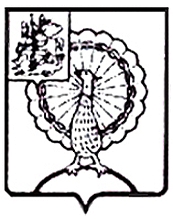 Совет депутатов городского округа СерпуховМосковской областиРЕШЕНИЕВ соответствии с Федеральным законом от 06.10.2003 № 131-ФЗ «Об общих принципах организации местного самоуправления в Российской Федерации», Федеральным законом от 31.07.2020 № 248-ФЗ «О государственном контроле (надзоре) и муниципальном контроле в Российской Федерации», Законом Московской области от 30.12.2014 № 191/2014-ОЗ «О регулировании дополнительных вопросов в сфере благоустройства Московской области», Правилами благоустройства территории муниципального образования «Городской округ Серпухов Московской области», утвержденными решением Совета депутатов городского округа Серпухов Московской области от 28.11.2018 № 345/43, на основании Устава муниципального образования «Городской округ Серпухов Московской области», Совет депутатов городского округа Серпухов Московской областир е ш и л:1. Утвердить Перечень индикаторов риска нарушения обязательных требований при осуществлении муниципального контроля в сфере благоустройства на территории городского округа Серпухов Московской области (прилагается).2. Настоящее решение вступает в силу со дня официального опубликования.3. Направить настоящее решение Главе городского округа Серпухов С.Н. Никитенко для подписания и официального опубликования (обнародования).4. Контроль за выполнением настоящего решения возложить на комиссию по жилищно-коммунальному хозяйству, благоустройству, транспорту и связи (И.Э. Жарова).Председатель Совета депутатов                                                      И.Н. ЕрмаковГлава городского округа                                                                С.Н. НикитенкоПодписано Главой городского округа 28.06.2022Приложение к решению Совета депутатов городского округа Серпухов Московской областиот 28.06.2022 № 461/49Переченьиндикаторов риска нарушения обязательных требованийпри осуществлении муниципального контроля в сфереблагоустройства на территории городского округа Серпухов Московской областиПри осуществлении муниципального контроля в сфере благоустройства на территории городского округа Серпухов Московской области устанавливаются следующие индикаторы риска нарушения обязательных требований: 1)	Несоблюдение требований, установленных в пределах полномочий органов местного самоуправления, к содержанию элементов благоустройства, элементам освещения, средствам размещения информации и рекламным конструкциям, малым архитектурным формам, некапитальным нестационарным сооружениям, элементам объектов капитального строительства.2)	Наличие самовольно нанесенных надписей или рисунков на фасадах нежилых зданий, строений, сооружений, на других стенах зданий, строений, сооружений, а также на иных элементах благоустройства и в общественных местах.3)	Непроведение мероприятий по очистке от снега, наледи и сосулек кровель нежилых зданий, строений, сооружений и крыш их подъездов (входов), а также прилегающих к ним территорий в границах, определяемых органами местного самоуправления в Правилах благоустройства территории муниципального образования «Городской округ Серпухов Московской области», утвержденных решением Совета депутатов городского округа Серпухов Московской области от 28.11.2018 № 345/43 (далее – Правила благоустройства). 4)	Наличие мусора и иных отходов производства и потребления                     на прилегающей территории или на иных территориях общего пользования.5)	Ненадлежащее состояние и содержание, несвоевременная                              и (или) некачественная уборка мест общественного пользования, мест массового посещения и отдыха, нарушение порядка и условий содержания территории, установленных нормативными правовыми актами органов местного самоуправления.6)	Сброс, складирование и (или) временное хранение мусора, порубочных остатков деревьев, кустарников, а также листвы и других остатков растительности на территориях общего пользования муниципального образования вне мест, специально отведенных для этого органами местного самоуправления, а равно непринятие мер по ликвидации несанкционированных свалок мусора, порубочных остатков деревьев, кустарников, а также листвы и других остатков растительности на территориях общего пользования муниципального образования.7)	Установка и переноска малых архитектурных форм и элементов внешнего благоустройства без разрешения и без проектов, согласованных с органами местного самоуправления, отделом ГИБДД в части обеспечения безопасности и организации дорожного движения, в случае, когда наличие таких разрешений и проектов является обязательным.8)	Уничтожение или повреждение специальных знаков, надписей, содержащих информацию, необходимую для эксплуатации инженерных сооружений.9)	Проведение земляных, ремонтных и иных видов работ без разрешения на их осуществление либо с превышением срока действия такого разрешения.10)	Создание препятствий для свободного прохода к зданиям и входам в них, а также для свободных въездов во дворы, обеспечения безопасности пешеходов и безопасного пешеходного движения, включая инвалидов и  маломобильные группы населения, при проведении земляных, ремонтных и иных видов работ.11)	Размещение транспортных средств на участках с зелеными насаждениями, на газонах, цветниках или иной озелененной                                          или рекреационной территории, размещение транспортных средств                        на которой ограничено либо запрещено Правилами благоустройства.12)	Удаление (снос), пересадка деревьев и кустарников без порубочного билета или разрешения на пересадку деревьев и кустарников в случаях, когда удаление (снос) или пересадка должны быть осуществлены исключительно в соответствии с такими документами.№ 461/49 от 28.06.2022Об утверждении перечня индикаторов риска нарушения обязательных требований при осуществлении муниципального контроля в сфере благоустройства на территории городского округа Серпухов Московской областиОб утверждении перечня индикаторов риска нарушения обязательных требований при осуществлении муниципального контроля в сфере благоустройства на территории городского округа Серпухов Московской области